2021-2022 Fall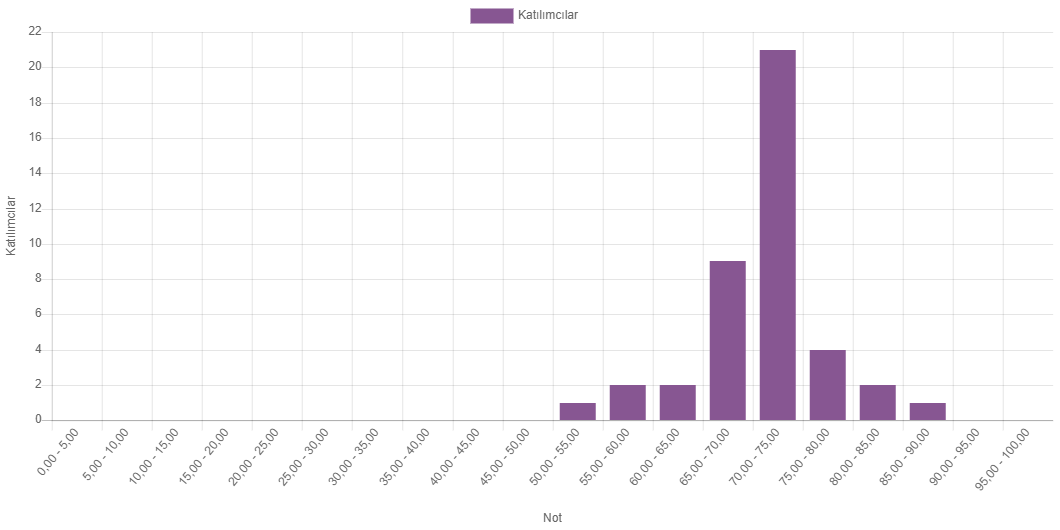 ÇAĞ UNIVERSITYFaculty of Arts and Sciences, Department of Turkish Language and Literature (2023-2024 Fall Semester)ÇAĞ UNIVERSITYFaculty of Arts and Sciences, Department of Turkish Language and Literature (2023-2024 Fall Semester)ÇAĞ UNIVERSITYFaculty of Arts and Sciences, Department of Turkish Language and Literature (2023-2024 Fall Semester)ÇAĞ UNIVERSITYFaculty of Arts and Sciences, Department of Turkish Language and Literature (2023-2024 Fall Semester)ÇAĞ UNIVERSITYFaculty of Arts and Sciences, Department of Turkish Language and Literature (2023-2024 Fall Semester)ÇAĞ UNIVERSITYFaculty of Arts and Sciences, Department of Turkish Language and Literature (2023-2024 Fall Semester)ÇAĞ UNIVERSITYFaculty of Arts and Sciences, Department of Turkish Language and Literature (2023-2024 Fall Semester)ÇAĞ UNIVERSITYFaculty of Arts and Sciences, Department of Turkish Language and Literature (2023-2024 Fall Semester)ÇAĞ UNIVERSITYFaculty of Arts and Sciences, Department of Turkish Language and Literature (2023-2024 Fall Semester)ÇAĞ UNIVERSITYFaculty of Arts and Sciences, Department of Turkish Language and Literature (2023-2024 Fall Semester)ÇAĞ UNIVERSITYFaculty of Arts and Sciences, Department of Turkish Language and Literature (2023-2024 Fall Semester)ÇAĞ UNIVERSITYFaculty of Arts and Sciences, Department of Turkish Language and Literature (2023-2024 Fall Semester)ÇAĞ UNIVERSITYFaculty of Arts and Sciences, Department of Turkish Language and Literature (2023-2024 Fall Semester)ÇAĞ UNIVERSITYFaculty of Arts and Sciences, Department of Turkish Language and Literature (2023-2024 Fall Semester)ÇAĞ UNIVERSITYFaculty of Arts and Sciences, Department of Turkish Language and Literature (2023-2024 Fall Semester)ÇAĞ UNIVERSITYFaculty of Arts and Sciences, Department of Turkish Language and Literature (2023-2024 Fall Semester)ÇAĞ UNIVERSITYFaculty of Arts and Sciences, Department of Turkish Language and Literature (2023-2024 Fall Semester)ÇAĞ UNIVERSITYFaculty of Arts and Sciences, Department of Turkish Language and Literature (2023-2024 Fall Semester)ÇAĞ UNIVERSITYFaculty of Arts and Sciences, Department of Turkish Language and Literature (2023-2024 Fall Semester)ÇAĞ UNIVERSITYFaculty of Arts and Sciences, Department of Turkish Language and Literature (2023-2024 Fall Semester)ÇAĞ UNIVERSITYFaculty of Arts and Sciences, Department of Turkish Language and Literature (2023-2024 Fall Semester)ÇAĞ UNIVERSITYFaculty of Arts and Sciences, Department of Turkish Language and Literature (2023-2024 Fall Semester)CodeCodeCodeCodeCourse titleCourse titleCourse titleCourse titleCourse titleCourse titleCourse titleCourse titleCourse titleCourse titleCreditCreditCreditCreditCreditECTSECTSECTSTAR-205TAR-205TAR-205TAR-205Ataturk's Principles and History of Revolution IAtaturk's Principles and History of Revolution IAtaturk's Principles and History of Revolution IAtaturk's Principles and History of Revolution IAtaturk's Principles and History of Revolution IAtaturk's Principles and History of Revolution IAtaturk's Principles and History of Revolution IAtaturk's Principles and History of Revolution IAtaturk's Principles and History of Revolution IAtaturk's Principles and History of Revolution I2-0-22-0-22-0-22-0-22-0-2333Prerequisite CoursesPrerequisite CoursesPrerequisite CoursesPrerequisite CoursesPrerequisite CoursesPrerequisite CoursesPrerequisite CoursesPrerequisite CoursesNoneNoneNoneNoneNoneNoneNoneNoneNoneNoneNoneNoneNoneNoneLanguage of the CourseLanguage of the CourseLanguage of the CourseLanguage of the CourseLanguage of the CourseLanguage of the CourseLanguage of the CourseLanguage of the CourseTurkishTurkishLesson Teaching StyleLesson Teaching StyleLesson Teaching StyleLesson Teaching StyleLesson Teaching StyleOnlineOnlineOnlineOnlineOnlineOnlineCourse Type / LevelCourse Type / LevelCourse Type / LevelCourse Type / LevelCourse Type / LevelCourse Type / LevelCourse Type / LevelCourse Type / LevelCompulsory / 2nd Year / Fall SemesterCompulsory / 2nd Year / Fall SemesterCompulsory / 2nd Year / Fall SemesterCompulsory / 2nd Year / Fall SemesterCompulsory / 2nd Year / Fall SemesterCompulsory / 2nd Year / Fall SemesterCompulsory / 2nd Year / Fall SemesterCompulsory / 2nd Year / Fall SemesterCompulsory / 2nd Year / Fall SemesterCompulsory / 2nd Year / Fall SemesterCompulsory / 2nd Year / Fall SemesterCompulsory / 2nd Year / Fall SemesterCompulsory / 2nd Year / Fall SemesterCompulsory / 2nd Year / Fall SemesterFaculty MembersFaculty MembersFaculty MembersFaculty MembersFaculty MembersTitle & Name SurnameTitle & Name SurnameTitle & Name SurnameTitle & Name SurnameTitle & Name SurnameLesson TimeLesson TimeLesson TimeMeeting HoursMeeting HoursMeeting HoursMeeting HoursMeeting HoursCommunicationCommunicationCommunicationCommunicationCourse CoordinatorCourse CoordinatorCourse CoordinatorCourse CoordinatorCourse CoordinatorAssoc. Dr. Murat KÖYLÜAssoc. Dr. Murat KÖYLÜAssoc. Dr. Murat KÖYLÜAssoc. Dr. Murat KÖYLÜAssoc. Dr. Murat KÖYLÜmuratkoylu@cag.edu.trmuratkoylu@cag.edu.trmuratkoylu@cag.edu.trmuratkoylu@cag.edu.trThe aim of lessonThe aim of lessonThe aim of lessonThe aim of lessonThe aim of lessonTo provide accurate information about the Turkish War of Independence, Ataturk's Revolutions and Ataturkist Thought System, History of the Republic of Turkey, Turkey and Ataturk's Revolutions, Principles and threats to Ataturkist thought; To unite Turkish youth around national goals in line with Ataturk's reforms, principles and Ataturkist Thought System, in an indivisible integrity with its country, nation and state; To educate and strengthen Turkish youth in line with this purpose.To provide accurate information about the Turkish War of Independence, Ataturk's Revolutions and Ataturkist Thought System, History of the Republic of Turkey, Turkey and Ataturk's Revolutions, Principles and threats to Ataturkist thought; To unite Turkish youth around national goals in line with Ataturk's reforms, principles and Ataturkist Thought System, in an indivisible integrity with its country, nation and state; To educate and strengthen Turkish youth in line with this purpose.To provide accurate information about the Turkish War of Independence, Ataturk's Revolutions and Ataturkist Thought System, History of the Republic of Turkey, Turkey and Ataturk's Revolutions, Principles and threats to Ataturkist thought; To unite Turkish youth around national goals in line with Ataturk's reforms, principles and Ataturkist Thought System, in an indivisible integrity with its country, nation and state; To educate and strengthen Turkish youth in line with this purpose.To provide accurate information about the Turkish War of Independence, Ataturk's Revolutions and Ataturkist Thought System, History of the Republic of Turkey, Turkey and Ataturk's Revolutions, Principles and threats to Ataturkist thought; To unite Turkish youth around national goals in line with Ataturk's reforms, principles and Ataturkist Thought System, in an indivisible integrity with its country, nation and state; To educate and strengthen Turkish youth in line with this purpose.To provide accurate information about the Turkish War of Independence, Ataturk's Revolutions and Ataturkist Thought System, History of the Republic of Turkey, Turkey and Ataturk's Revolutions, Principles and threats to Ataturkist thought; To unite Turkish youth around national goals in line with Ataturk's reforms, principles and Ataturkist Thought System, in an indivisible integrity with its country, nation and state; To educate and strengthen Turkish youth in line with this purpose.To provide accurate information about the Turkish War of Independence, Ataturk's Revolutions and Ataturkist Thought System, History of the Republic of Turkey, Turkey and Ataturk's Revolutions, Principles and threats to Ataturkist thought; To unite Turkish youth around national goals in line with Ataturk's reforms, principles and Ataturkist Thought System, in an indivisible integrity with its country, nation and state; To educate and strengthen Turkish youth in line with this purpose.To provide accurate information about the Turkish War of Independence, Ataturk's Revolutions and Ataturkist Thought System, History of the Republic of Turkey, Turkey and Ataturk's Revolutions, Principles and threats to Ataturkist thought; To unite Turkish youth around national goals in line with Ataturk's reforms, principles and Ataturkist Thought System, in an indivisible integrity with its country, nation and state; To educate and strengthen Turkish youth in line with this purpose.To provide accurate information about the Turkish War of Independence, Ataturk's Revolutions and Ataturkist Thought System, History of the Republic of Turkey, Turkey and Ataturk's Revolutions, Principles and threats to Ataturkist thought; To unite Turkish youth around national goals in line with Ataturk's reforms, principles and Ataturkist Thought System, in an indivisible integrity with its country, nation and state; To educate and strengthen Turkish youth in line with this purpose.To provide accurate information about the Turkish War of Independence, Ataturk's Revolutions and Ataturkist Thought System, History of the Republic of Turkey, Turkey and Ataturk's Revolutions, Principles and threats to Ataturkist thought; To unite Turkish youth around national goals in line with Ataturk's reforms, principles and Ataturkist Thought System, in an indivisible integrity with its country, nation and state; To educate and strengthen Turkish youth in line with this purpose.To provide accurate information about the Turkish War of Independence, Ataturk's Revolutions and Ataturkist Thought System, History of the Republic of Turkey, Turkey and Ataturk's Revolutions, Principles and threats to Ataturkist thought; To unite Turkish youth around national goals in line with Ataturk's reforms, principles and Ataturkist Thought System, in an indivisible integrity with its country, nation and state; To educate and strengthen Turkish youth in line with this purpose.To provide accurate information about the Turkish War of Independence, Ataturk's Revolutions and Ataturkist Thought System, History of the Republic of Turkey, Turkey and Ataturk's Revolutions, Principles and threats to Ataturkist thought; To unite Turkish youth around national goals in line with Ataturk's reforms, principles and Ataturkist Thought System, in an indivisible integrity with its country, nation and state; To educate and strengthen Turkish youth in line with this purpose.To provide accurate information about the Turkish War of Independence, Ataturk's Revolutions and Ataturkist Thought System, History of the Republic of Turkey, Turkey and Ataturk's Revolutions, Principles and threats to Ataturkist thought; To unite Turkish youth around national goals in line with Ataturk's reforms, principles and Ataturkist Thought System, in an indivisible integrity with its country, nation and state; To educate and strengthen Turkish youth in line with this purpose.To provide accurate information about the Turkish War of Independence, Ataturk's Revolutions and Ataturkist Thought System, History of the Republic of Turkey, Turkey and Ataturk's Revolutions, Principles and threats to Ataturkist thought; To unite Turkish youth around national goals in line with Ataturk's reforms, principles and Ataturkist Thought System, in an indivisible integrity with its country, nation and state; To educate and strengthen Turkish youth in line with this purpose.To provide accurate information about the Turkish War of Independence, Ataturk's Revolutions and Ataturkist Thought System, History of the Republic of Turkey, Turkey and Ataturk's Revolutions, Principles and threats to Ataturkist thought; To unite Turkish youth around national goals in line with Ataturk's reforms, principles and Ataturkist Thought System, in an indivisible integrity with its country, nation and state; To educate and strengthen Turkish youth in line with this purpose.To provide accurate information about the Turkish War of Independence, Ataturk's Revolutions and Ataturkist Thought System, History of the Republic of Turkey, Turkey and Ataturk's Revolutions, Principles and threats to Ataturkist thought; To unite Turkish youth around national goals in line with Ataturk's reforms, principles and Ataturkist Thought System, in an indivisible integrity with its country, nation and state; To educate and strengthen Turkish youth in line with this purpose.To provide accurate information about the Turkish War of Independence, Ataturk's Revolutions and Ataturkist Thought System, History of the Republic of Turkey, Turkey and Ataturk's Revolutions, Principles and threats to Ataturkist thought; To unite Turkish youth around national goals in line with Ataturk's reforms, principles and Ataturkist Thought System, in an indivisible integrity with its country, nation and state; To educate and strengthen Turkish youth in line with this purpose.To provide accurate information about the Turkish War of Independence, Ataturk's Revolutions and Ataturkist Thought System, History of the Republic of Turkey, Turkey and Ataturk's Revolutions, Principles and threats to Ataturkist thought; To unite Turkish youth around national goals in line with Ataturk's reforms, principles and Ataturkist Thought System, in an indivisible integrity with its country, nation and state; To educate and strengthen Turkish youth in line with this purpose.Course Learning OutcomesCourse Learning OutcomesStudents who successfully complete the course should be able to do the following.Students who successfully complete the course should be able to do the following.Students who successfully complete the course should be able to do the following.Students who successfully complete the course should be able to do the following.Students who successfully complete the course should be able to do the following.Students who successfully complete the course should be able to do the following.Students who successfully complete the course should be able to do the following.Students who successfully complete the course should be able to do the following.Students who successfully complete the course should be able to do the following.Students who successfully complete the course should be able to do the following.Students who successfully complete the course should be able to do the following.Students who successfully complete the course should be able to do the following.Students who successfully complete the course should be able to do the following.Students who successfully complete the course should be able to do the following.RelationshipsRelationshipsRelationshipsRelationshipsRelationshipsCourse Learning OutcomesCourse Learning OutcomesStudents who successfully complete the course should be able to do the following.Students who successfully complete the course should be able to do the following.Students who successfully complete the course should be able to do the following.Students who successfully complete the course should be able to do the following.Students who successfully complete the course should be able to do the following.Students who successfully complete the course should be able to do the following.Students who successfully complete the course should be able to do the following.Students who successfully complete the course should be able to do the following.Students who successfully complete the course should be able to do the following.Students who successfully complete the course should be able to do the following.Students who successfully complete the course should be able to do the following.Students who successfully complete the course should be able to do the following.Students who successfully complete the course should be able to do the following.Students who successfully complete the course should be able to do the following.Prog. OutputsProg. OutputsProg. OutputsNet ContributionNet ContributionCourse Learning OutcomesCourse Learning Outcomes1Can define the concept of "Revolution" and internalize it by explaining the Turkish Revolution.Can define the concept of "Revolution" and internalize it by explaining the Turkish Revolution.Can define the concept of "Revolution" and internalize it by explaining the Turkish Revolution.Can define the concept of "Revolution" and internalize it by explaining the Turkish Revolution.Can define the concept of "Revolution" and internalize it by explaining the Turkish Revolution.Can define the concept of "Revolution" and internalize it by explaining the Turkish Revolution.Can define the concept of "Revolution" and internalize it by explaining the Turkish Revolution.Can define the concept of "Revolution" and internalize it by explaining the Turkish Revolution.Can define the concept of "Revolution" and internalize it by explaining the Turkish Revolution.Can define the concept of "Revolution" and internalize it by explaining the Turkish Revolution.Can define the concept of "Revolution" and internalize it by explaining the Turkish Revolution.Can define the concept of "Revolution" and internalize it by explaining the Turkish Revolution.Can define the concept of "Revolution" and internalize it by explaining the Turkish Revolution.Can define the concept of "Revolution" and internalize it by explaining the Turkish Revolution.55555Course Learning OutcomesCourse Learning Outcomes2Can list the reasons of the Turkish revolution together with its developments.Can list the reasons of the Turkish revolution together with its developments.Can list the reasons of the Turkish revolution together with its developments.Can list the reasons of the Turkish revolution together with its developments.Can list the reasons of the Turkish revolution together with its developments.Can list the reasons of the Turkish revolution together with its developments.Can list the reasons of the Turkish revolution together with its developments.Can list the reasons of the Turkish revolution together with its developments.Can list the reasons of the Turkish revolution together with its developments.Can list the reasons of the Turkish revolution together with its developments.Can list the reasons of the Turkish revolution together with its developments.Can list the reasons of the Turkish revolution together with its developments.Can list the reasons of the Turkish revolution together with its developments.Can list the reasons of the Turkish revolution together with its developments.44455Course Learning OutcomesCourse Learning Outcomes3Understands the developments during the collapse of the Ottoman Empire in the early 20th century.Understands the developments during the collapse of the Ottoman Empire in the early 20th century.Understands the developments during the collapse of the Ottoman Empire in the early 20th century.Understands the developments during the collapse of the Ottoman Empire in the early 20th century.Understands the developments during the collapse of the Ottoman Empire in the early 20th century.Understands the developments during the collapse of the Ottoman Empire in the early 20th century.Understands the developments during the collapse of the Ottoman Empire in the early 20th century.Understands the developments during the collapse of the Ottoman Empire in the early 20th century.Understands the developments during the collapse of the Ottoman Empire in the early 20th century.Understands the developments during the collapse of the Ottoman Empire in the early 20th century.Understands the developments during the collapse of the Ottoman Empire in the early 20th century.Understands the developments during the collapse of the Ottoman Empire in the early 20th century.Understands the developments during the collapse of the Ottoman Empire in the early 20th century.Understands the developments during the collapse of the Ottoman Empire in the early 20th century.44455Course Learning OutcomesCourse Learning Outcomes4Can explain Mustafa Kemal's leadership characteristics and the process of Turkish people accepting him as their leader.Can explain Mustafa Kemal's leadership characteristics and the process of Turkish people accepting him as their leader.Can explain Mustafa Kemal's leadership characteristics and the process of Turkish people accepting him as their leader.Can explain Mustafa Kemal's leadership characteristics and the process of Turkish people accepting him as their leader.Can explain Mustafa Kemal's leadership characteristics and the process of Turkish people accepting him as their leader.Can explain Mustafa Kemal's leadership characteristics and the process of Turkish people accepting him as their leader.Can explain Mustafa Kemal's leadership characteristics and the process of Turkish people accepting him as their leader.Can explain Mustafa Kemal's leadership characteristics and the process of Turkish people accepting him as their leader.Can explain Mustafa Kemal's leadership characteristics and the process of Turkish people accepting him as their leader.Can explain Mustafa Kemal's leadership characteristics and the process of Turkish people accepting him as their leader.Can explain Mustafa Kemal's leadership characteristics and the process of Turkish people accepting him as their leader.Can explain Mustafa Kemal's leadership characteristics and the process of Turkish people accepting him as their leader.Can explain Mustafa Kemal's leadership characteristics and the process of Turkish people accepting him as their leader.Can explain Mustafa Kemal's leadership characteristics and the process of Turkish people accepting him as their leader.44455Course Learning OutcomesCourse Learning Outcomes5Have general information about all processes of the National Struggle Movement.Have general information about all processes of the National Struggle Movement.Have general information about all processes of the National Struggle Movement.Have general information about all processes of the National Struggle Movement.Have general information about all processes of the National Struggle Movement.Have general information about all processes of the National Struggle Movement.Have general information about all processes of the National Struggle Movement.Have general information about all processes of the National Struggle Movement.Have general information about all processes of the National Struggle Movement.Have general information about all processes of the National Struggle Movement.Have general information about all processes of the National Struggle Movement.Have general information about all processes of the National Struggle Movement.Have general information about all processes of the National Struggle Movement.Have general information about all processes of the National Struggle Movement.44455Course Learning OutcomesCourse Learning Outcomes6He/she is knowledgeable about the content of the Treaty of Sevres and its repercussions to the present day and shows sensitivity in defending our national interests when necessary.He/she is knowledgeable about the content of the Treaty of Sevres and its repercussions to the present day and shows sensitivity in defending our national interests when necessary.He/she is knowledgeable about the content of the Treaty of Sevres and its repercussions to the present day and shows sensitivity in defending our national interests when necessary.He/she is knowledgeable about the content of the Treaty of Sevres and its repercussions to the present day and shows sensitivity in defending our national interests when necessary.He/she is knowledgeable about the content of the Treaty of Sevres and its repercussions to the present day and shows sensitivity in defending our national interests when necessary.He/she is knowledgeable about the content of the Treaty of Sevres and its repercussions to the present day and shows sensitivity in defending our national interests when necessary.He/she is knowledgeable about the content of the Treaty of Sevres and its repercussions to the present day and shows sensitivity in defending our national interests when necessary.He/she is knowledgeable about the content of the Treaty of Sevres and its repercussions to the present day and shows sensitivity in defending our national interests when necessary.He/she is knowledgeable about the content of the Treaty of Sevres and its repercussions to the present day and shows sensitivity in defending our national interests when necessary.He/she is knowledgeable about the content of the Treaty of Sevres and its repercussions to the present day and shows sensitivity in defending our national interests when necessary.He/she is knowledgeable about the content of the Treaty of Sevres and its repercussions to the present day and shows sensitivity in defending our national interests when necessary.He/she is knowledgeable about the content of the Treaty of Sevres and its repercussions to the present day and shows sensitivity in defending our national interests when necessary.He/she is knowledgeable about the content of the Treaty of Sevres and its repercussions to the present day and shows sensitivity in defending our national interests when necessary.He/she is knowledgeable about the content of the Treaty of Sevres and its repercussions to the present day and shows sensitivity in defending our national interests when necessary.55555Course Learning OutcomesCourse Learning Outcomes7Remembers the role of the Lausanne Peace Treaty in Turkish domestic and foreign policy, its effects on the foreign policy of the Republic of Turkey and its historical consequences, and can evaluate its effects on the present day.Remembers the role of the Lausanne Peace Treaty in Turkish domestic and foreign policy, its effects on the foreign policy of the Republic of Turkey and its historical consequences, and can evaluate its effects on the present day.Remembers the role of the Lausanne Peace Treaty in Turkish domestic and foreign policy, its effects on the foreign policy of the Republic of Turkey and its historical consequences, and can evaluate its effects on the present day.Remembers the role of the Lausanne Peace Treaty in Turkish domestic and foreign policy, its effects on the foreign policy of the Republic of Turkey and its historical consequences, and can evaluate its effects on the present day.Remembers the role of the Lausanne Peace Treaty in Turkish domestic and foreign policy, its effects on the foreign policy of the Republic of Turkey and its historical consequences, and can evaluate its effects on the present day.Remembers the role of the Lausanne Peace Treaty in Turkish domestic and foreign policy, its effects on the foreign policy of the Republic of Turkey and its historical consequences, and can evaluate its effects on the present day.Remembers the role of the Lausanne Peace Treaty in Turkish domestic and foreign policy, its effects on the foreign policy of the Republic of Turkey and its historical consequences, and can evaluate its effects on the present day.Remembers the role of the Lausanne Peace Treaty in Turkish domestic and foreign policy, its effects on the foreign policy of the Republic of Turkey and its historical consequences, and can evaluate its effects on the present day.Remembers the role of the Lausanne Peace Treaty in Turkish domestic and foreign policy, its effects on the foreign policy of the Republic of Turkey and its historical consequences, and can evaluate its effects on the present day.Remembers the role of the Lausanne Peace Treaty in Turkish domestic and foreign policy, its effects on the foreign policy of the Republic of Turkey and its historical consequences, and can evaluate its effects on the present day.Remembers the role of the Lausanne Peace Treaty in Turkish domestic and foreign policy, its effects on the foreign policy of the Republic of Turkey and its historical consequences, and can evaluate its effects on the present day.Remembers the role of the Lausanne Peace Treaty in Turkish domestic and foreign policy, its effects on the foreign policy of the Republic of Turkey and its historical consequences, and can evaluate its effects on the present day.Remembers the role of the Lausanne Peace Treaty in Turkish domestic and foreign policy, its effects on the foreign policy of the Republic of Turkey and its historical consequences, and can evaluate its effects on the present day.Remembers the role of the Lausanne Peace Treaty in Turkish domestic and foreign policy, its effects on the foreign policy of the Republic of Turkey and its historical consequences, and can evaluate its effects on the present day.55555Course content: The reasons for the failure of the reforms made in the last periods of the Ottoman Empire and their impact on the reforms during the Atatürk period should be explained with examples. Among the ideologies put forward in the last period of the Ottoman Empire in the name of saving the state, movements such as Turkism, Islamism, Ottomanism, Westernism and Socialism should be introduced, and the War of Independence; It should be noted that ending the occupations was managed by Mustafa Kemal as a process of establishing a state based on national-people's sovereignty.Course content: The reasons for the failure of the reforms made in the last periods of the Ottoman Empire and their impact on the reforms during the Atatürk period should be explained with examples. Among the ideologies put forward in the last period of the Ottoman Empire in the name of saving the state, movements such as Turkism, Islamism, Ottomanism, Westernism and Socialism should be introduced, and the War of Independence; It should be noted that ending the occupations was managed by Mustafa Kemal as a process of establishing a state based on national-people's sovereignty.Course content: The reasons for the failure of the reforms made in the last periods of the Ottoman Empire and their impact on the reforms during the Atatürk period should be explained with examples. Among the ideologies put forward in the last period of the Ottoman Empire in the name of saving the state, movements such as Turkism, Islamism, Ottomanism, Westernism and Socialism should be introduced, and the War of Independence; It should be noted that ending the occupations was managed by Mustafa Kemal as a process of establishing a state based on national-people's sovereignty.Course content: The reasons for the failure of the reforms made in the last periods of the Ottoman Empire and their impact on the reforms during the Atatürk period should be explained with examples. Among the ideologies put forward in the last period of the Ottoman Empire in the name of saving the state, movements such as Turkism, Islamism, Ottomanism, Westernism and Socialism should be introduced, and the War of Independence; It should be noted that ending the occupations was managed by Mustafa Kemal as a process of establishing a state based on national-people's sovereignty.Course content: The reasons for the failure of the reforms made in the last periods of the Ottoman Empire and their impact on the reforms during the Atatürk period should be explained with examples. Among the ideologies put forward in the last period of the Ottoman Empire in the name of saving the state, movements such as Turkism, Islamism, Ottomanism, Westernism and Socialism should be introduced, and the War of Independence; It should be noted that ending the occupations was managed by Mustafa Kemal as a process of establishing a state based on national-people's sovereignty.Course content: The reasons for the failure of the reforms made in the last periods of the Ottoman Empire and their impact on the reforms during the Atatürk period should be explained with examples. Among the ideologies put forward in the last period of the Ottoman Empire in the name of saving the state, movements such as Turkism, Islamism, Ottomanism, Westernism and Socialism should be introduced, and the War of Independence; It should be noted that ending the occupations was managed by Mustafa Kemal as a process of establishing a state based on national-people's sovereignty.Course content: The reasons for the failure of the reforms made in the last periods of the Ottoman Empire and their impact on the reforms during the Atatürk period should be explained with examples. Among the ideologies put forward in the last period of the Ottoman Empire in the name of saving the state, movements such as Turkism, Islamism, Ottomanism, Westernism and Socialism should be introduced, and the War of Independence; It should be noted that ending the occupations was managed by Mustafa Kemal as a process of establishing a state based on national-people's sovereignty.Course content: The reasons for the failure of the reforms made in the last periods of the Ottoman Empire and their impact on the reforms during the Atatürk period should be explained with examples. Among the ideologies put forward in the last period of the Ottoman Empire in the name of saving the state, movements such as Turkism, Islamism, Ottomanism, Westernism and Socialism should be introduced, and the War of Independence; It should be noted that ending the occupations was managed by Mustafa Kemal as a process of establishing a state based on national-people's sovereignty.Course content: The reasons for the failure of the reforms made in the last periods of the Ottoman Empire and their impact on the reforms during the Atatürk period should be explained with examples. Among the ideologies put forward in the last period of the Ottoman Empire in the name of saving the state, movements such as Turkism, Islamism, Ottomanism, Westernism and Socialism should be introduced, and the War of Independence; It should be noted that ending the occupations was managed by Mustafa Kemal as a process of establishing a state based on national-people's sovereignty.Course content: The reasons for the failure of the reforms made in the last periods of the Ottoman Empire and their impact on the reforms during the Atatürk period should be explained with examples. Among the ideologies put forward in the last period of the Ottoman Empire in the name of saving the state, movements such as Turkism, Islamism, Ottomanism, Westernism and Socialism should be introduced, and the War of Independence; It should be noted that ending the occupations was managed by Mustafa Kemal as a process of establishing a state based on national-people's sovereignty.Course content: The reasons for the failure of the reforms made in the last periods of the Ottoman Empire and their impact on the reforms during the Atatürk period should be explained with examples. Among the ideologies put forward in the last period of the Ottoman Empire in the name of saving the state, movements such as Turkism, Islamism, Ottomanism, Westernism and Socialism should be introduced, and the War of Independence; It should be noted that ending the occupations was managed by Mustafa Kemal as a process of establishing a state based on national-people's sovereignty.Course content: The reasons for the failure of the reforms made in the last periods of the Ottoman Empire and their impact on the reforms during the Atatürk period should be explained with examples. Among the ideologies put forward in the last period of the Ottoman Empire in the name of saving the state, movements such as Turkism, Islamism, Ottomanism, Westernism and Socialism should be introduced, and the War of Independence; It should be noted that ending the occupations was managed by Mustafa Kemal as a process of establishing a state based on national-people's sovereignty.Course content: The reasons for the failure of the reforms made in the last periods of the Ottoman Empire and their impact on the reforms during the Atatürk period should be explained with examples. Among the ideologies put forward in the last period of the Ottoman Empire in the name of saving the state, movements such as Turkism, Islamism, Ottomanism, Westernism and Socialism should be introduced, and the War of Independence; It should be noted that ending the occupations was managed by Mustafa Kemal as a process of establishing a state based on national-people's sovereignty.Course content: The reasons for the failure of the reforms made in the last periods of the Ottoman Empire and their impact on the reforms during the Atatürk period should be explained with examples. Among the ideologies put forward in the last period of the Ottoman Empire in the name of saving the state, movements such as Turkism, Islamism, Ottomanism, Westernism and Socialism should be introduced, and the War of Independence; It should be noted that ending the occupations was managed by Mustafa Kemal as a process of establishing a state based on national-people's sovereignty.Course content: The reasons for the failure of the reforms made in the last periods of the Ottoman Empire and their impact on the reforms during the Atatürk period should be explained with examples. Among the ideologies put forward in the last period of the Ottoman Empire in the name of saving the state, movements such as Turkism, Islamism, Ottomanism, Westernism and Socialism should be introduced, and the War of Independence; It should be noted that ending the occupations was managed by Mustafa Kemal as a process of establishing a state based on national-people's sovereignty.Course content: The reasons for the failure of the reforms made in the last periods of the Ottoman Empire and their impact on the reforms during the Atatürk period should be explained with examples. Among the ideologies put forward in the last period of the Ottoman Empire in the name of saving the state, movements such as Turkism, Islamism, Ottomanism, Westernism and Socialism should be introduced, and the War of Independence; It should be noted that ending the occupations was managed by Mustafa Kemal as a process of establishing a state based on national-people's sovereignty.Course content: The reasons for the failure of the reforms made in the last periods of the Ottoman Empire and their impact on the reforms during the Atatürk period should be explained with examples. Among the ideologies put forward in the last period of the Ottoman Empire in the name of saving the state, movements such as Turkism, Islamism, Ottomanism, Westernism and Socialism should be introduced, and the War of Independence; It should be noted that ending the occupations was managed by Mustafa Kemal as a process of establishing a state based on national-people's sovereignty.Course content: The reasons for the failure of the reforms made in the last periods of the Ottoman Empire and their impact on the reforms during the Atatürk period should be explained with examples. Among the ideologies put forward in the last period of the Ottoman Empire in the name of saving the state, movements such as Turkism, Islamism, Ottomanism, Westernism and Socialism should be introduced, and the War of Independence; It should be noted that ending the occupations was managed by Mustafa Kemal as a process of establishing a state based on national-people's sovereignty.Course content: The reasons for the failure of the reforms made in the last periods of the Ottoman Empire and their impact on the reforms during the Atatürk period should be explained with examples. Among the ideologies put forward in the last period of the Ottoman Empire in the name of saving the state, movements such as Turkism, Islamism, Ottomanism, Westernism and Socialism should be introduced, and the War of Independence; It should be noted that ending the occupations was managed by Mustafa Kemal as a process of establishing a state based on national-people's sovereignty.Course content: The reasons for the failure of the reforms made in the last periods of the Ottoman Empire and their impact on the reforms during the Atatürk period should be explained with examples. Among the ideologies put forward in the last period of the Ottoman Empire in the name of saving the state, movements such as Turkism, Islamism, Ottomanism, Westernism and Socialism should be introduced, and the War of Independence; It should be noted that ending the occupations was managed by Mustafa Kemal as a process of establishing a state based on national-people's sovereignty.Course content: The reasons for the failure of the reforms made in the last periods of the Ottoman Empire and their impact on the reforms during the Atatürk period should be explained with examples. Among the ideologies put forward in the last period of the Ottoman Empire in the name of saving the state, movements such as Turkism, Islamism, Ottomanism, Westernism and Socialism should be introduced, and the War of Independence; It should be noted that ending the occupations was managed by Mustafa Kemal as a process of establishing a state based on national-people's sovereignty.Course content: The reasons for the failure of the reforms made in the last periods of the Ottoman Empire and their impact on the reforms during the Atatürk period should be explained with examples. Among the ideologies put forward in the last period of the Ottoman Empire in the name of saving the state, movements such as Turkism, Islamism, Ottomanism, Westernism and Socialism should be introduced, and the War of Independence; It should be noted that ending the occupations was managed by Mustafa Kemal as a process of establishing a state based on national-people's sovereignty.Course Contents:( Weekly Lesson Plan)Course Contents:( Weekly Lesson Plan)Course Contents:( Weekly Lesson Plan)Course Contents:( Weekly Lesson Plan)Course Contents:( Weekly Lesson Plan)Course Contents:( Weekly Lesson Plan)Course Contents:( Weekly Lesson Plan)Course Contents:( Weekly Lesson Plan)Course Contents:( Weekly Lesson Plan)Course Contents:( Weekly Lesson Plan)Course Contents:( Weekly Lesson Plan)Course Contents:( Weekly Lesson Plan)Course Contents:( Weekly Lesson Plan)Course Contents:( Weekly Lesson Plan)Course Contents:( Weekly Lesson Plan)Course Contents:( Weekly Lesson Plan)Course Contents:( Weekly Lesson Plan)Course Contents:( Weekly Lesson Plan)Course Contents:( Weekly Lesson Plan)Course Contents:( Weekly Lesson Plan)Course Contents:( Weekly Lesson Plan)Course Contents:( Weekly Lesson Plan)WeekTopicsTopicsTopicsTopicsTopicsTopicsTopicsTopicsTopicsTopicsPreliminaryPreliminaryPreliminaryPreliminaryPreliminaryLearning Activities and Teaching MethodsLearning Activities and Teaching MethodsLearning Activities and Teaching MethodsLearning Activities and Teaching MethodsLearning Activities and Teaching MethodsLearning Activities and Teaching Methods1The purpose of teaching Ataturk's Principles and History of Revolution course, giving information about the basic concepts related to the course and Ataturk's View on the Revolution. A General Overview of the Reasons Preparing the Collapse of the Ottoman Empire and the Turkish Revolution (Internal Reasons; Tanzimat Period)The purpose of teaching Ataturk's Principles and History of Revolution course, giving information about the basic concepts related to the course and Ataturk's View on the Revolution. A General Overview of the Reasons Preparing the Collapse of the Ottoman Empire and the Turkish Revolution (Internal Reasons; Tanzimat Period)The purpose of teaching Ataturk's Principles and History of Revolution course, giving information about the basic concepts related to the course and Ataturk's View on the Revolution. A General Overview of the Reasons Preparing the Collapse of the Ottoman Empire and the Turkish Revolution (Internal Reasons; Tanzimat Period)The purpose of teaching Ataturk's Principles and History of Revolution course, giving information about the basic concepts related to the course and Ataturk's View on the Revolution. A General Overview of the Reasons Preparing the Collapse of the Ottoman Empire and the Turkish Revolution (Internal Reasons; Tanzimat Period)The purpose of teaching Ataturk's Principles and History of Revolution course, giving information about the basic concepts related to the course and Ataturk's View on the Revolution. A General Overview of the Reasons Preparing the Collapse of the Ottoman Empire and the Turkish Revolution (Internal Reasons; Tanzimat Period)The purpose of teaching Ataturk's Principles and History of Revolution course, giving information about the basic concepts related to the course and Ataturk's View on the Revolution. A General Overview of the Reasons Preparing the Collapse of the Ottoman Empire and the Turkish Revolution (Internal Reasons; Tanzimat Period)The purpose of teaching Ataturk's Principles and History of Revolution course, giving information about the basic concepts related to the course and Ataturk's View on the Revolution. A General Overview of the Reasons Preparing the Collapse of the Ottoman Empire and the Turkish Revolution (Internal Reasons; Tanzimat Period)The purpose of teaching Ataturk's Principles and History of Revolution course, giving information about the basic concepts related to the course and Ataturk's View on the Revolution. A General Overview of the Reasons Preparing the Collapse of the Ottoman Empire and the Turkish Revolution (Internal Reasons; Tanzimat Period)The purpose of teaching Ataturk's Principles and History of Revolution course, giving information about the basic concepts related to the course and Ataturk's View on the Revolution. A General Overview of the Reasons Preparing the Collapse of the Ottoman Empire and the Turkish Revolution (Internal Reasons; Tanzimat Period)The purpose of teaching Ataturk's Principles and History of Revolution course, giving information about the basic concepts related to the course and Ataturk's View on the Revolution. A General Overview of the Reasons Preparing the Collapse of the Ottoman Empire and the Turkish Revolution (Internal Reasons; Tanzimat Period)TextbookPPT PresentationTextbookPPT PresentationTextbookPPT PresentationTextbookPPT PresentationTextbookPPT PresentationLecture, Question and AnswerLecture, Question and AnswerLecture, Question and AnswerLecture, Question and AnswerLecture, Question and AnswerLecture, Question and Answer2A General Overview of the Reasons That Prepared the Collapse of the Ottoman Empire and the Turkish Revolution (Internal reasons (Reform, I. and II. Constitutional Monarchy periods), External causes, Geopolitical Situation of the Ottoman Empire.)A General Overview of the Reasons That Prepared the Collapse of the Ottoman Empire and the Turkish Revolution (Internal reasons (Reform, I. and II. Constitutional Monarchy periods), External causes, Geopolitical Situation of the Ottoman Empire.)A General Overview of the Reasons That Prepared the Collapse of the Ottoman Empire and the Turkish Revolution (Internal reasons (Reform, I. and II. Constitutional Monarchy periods), External causes, Geopolitical Situation of the Ottoman Empire.)A General Overview of the Reasons That Prepared the Collapse of the Ottoman Empire and the Turkish Revolution (Internal reasons (Reform, I. and II. Constitutional Monarchy periods), External causes, Geopolitical Situation of the Ottoman Empire.)A General Overview of the Reasons That Prepared the Collapse of the Ottoman Empire and the Turkish Revolution (Internal reasons (Reform, I. and II. Constitutional Monarchy periods), External causes, Geopolitical Situation of the Ottoman Empire.)A General Overview of the Reasons That Prepared the Collapse of the Ottoman Empire and the Turkish Revolution (Internal reasons (Reform, I. and II. Constitutional Monarchy periods), External causes, Geopolitical Situation of the Ottoman Empire.)A General Overview of the Reasons That Prepared the Collapse of the Ottoman Empire and the Turkish Revolution (Internal reasons (Reform, I. and II. Constitutional Monarchy periods), External causes, Geopolitical Situation of the Ottoman Empire.)A General Overview of the Reasons That Prepared the Collapse of the Ottoman Empire and the Turkish Revolution (Internal reasons (Reform, I. and II. Constitutional Monarchy periods), External causes, Geopolitical Situation of the Ottoman Empire.)A General Overview of the Reasons That Prepared the Collapse of the Ottoman Empire and the Turkish Revolution (Internal reasons (Reform, I. and II. Constitutional Monarchy periods), External causes, Geopolitical Situation of the Ottoman Empire.)A General Overview of the Reasons That Prepared the Collapse of the Ottoman Empire and the Turkish Revolution (Internal reasons (Reform, I. and II. Constitutional Monarchy periods), External causes, Geopolitical Situation of the Ottoman Empire.)TextbookPPT PresentationTextbookPPT PresentationTextbookPPT PresentationTextbookPPT PresentationTextbookPPT PresentationLecture, Question and AnswerLecture, Question and AnswerLecture, Question and AnswerLecture, Question and AnswerLecture, Question and AnswerLecture, Question and Answer3Disintegration of the Ottoman Empire (Disintegration Projects of the Ottoman Empire, Ottoman Approach to Germany, Union and Progress Party Administration, Tripoli War, Balkan Wars, World War I)Disintegration of the Ottoman Empire (Disintegration Projects of the Ottoman Empire, Ottoman Approach to Germany, Union and Progress Party Administration, Tripoli War, Balkan Wars, World War I)Disintegration of the Ottoman Empire (Disintegration Projects of the Ottoman Empire, Ottoman Approach to Germany, Union and Progress Party Administration, Tripoli War, Balkan Wars, World War I)Disintegration of the Ottoman Empire (Disintegration Projects of the Ottoman Empire, Ottoman Approach to Germany, Union and Progress Party Administration, Tripoli War, Balkan Wars, World War I)Disintegration of the Ottoman Empire (Disintegration Projects of the Ottoman Empire, Ottoman Approach to Germany, Union and Progress Party Administration, Tripoli War, Balkan Wars, World War I)Disintegration of the Ottoman Empire (Disintegration Projects of the Ottoman Empire, Ottoman Approach to Germany, Union and Progress Party Administration, Tripoli War, Balkan Wars, World War I)Disintegration of the Ottoman Empire (Disintegration Projects of the Ottoman Empire, Ottoman Approach to Germany, Union and Progress Party Administration, Tripoli War, Balkan Wars, World War I)Disintegration of the Ottoman Empire (Disintegration Projects of the Ottoman Empire, Ottoman Approach to Germany, Union and Progress Party Administration, Tripoli War, Balkan Wars, World War I)Disintegration of the Ottoman Empire (Disintegration Projects of the Ottoman Empire, Ottoman Approach to Germany, Union and Progress Party Administration, Tripoli War, Balkan Wars, World War I)Disintegration of the Ottoman Empire (Disintegration Projects of the Ottoman Empire, Ottoman Approach to Germany, Union and Progress Party Administration, Tripoli War, Balkan Wars, World War I)TextbookPPT PresentationTextbookPPT PresentationTextbookPPT PresentationTextbookPPT PresentationTextbookPPT PresentationLecture, Question and AnswerLecture, Question and AnswerLecture, Question and AnswerLecture, Question and AnswerLecture, Question and AnswerLecture, Question and Answer4Armistice of Mudros, The Situation of the Country Against the Occupations and Mustafa Kemal Pasha's Reaction, Mustafa Kemal Pasha's Departure to Samsun.Armistice of Mudros, The Situation of the Country Against the Occupations and Mustafa Kemal Pasha's Reaction, Mustafa Kemal Pasha's Departure to Samsun.Armistice of Mudros, The Situation of the Country Against the Occupations and Mustafa Kemal Pasha's Reaction, Mustafa Kemal Pasha's Departure to Samsun.Armistice of Mudros, The Situation of the Country Against the Occupations and Mustafa Kemal Pasha's Reaction, Mustafa Kemal Pasha's Departure to Samsun.Armistice of Mudros, The Situation of the Country Against the Occupations and Mustafa Kemal Pasha's Reaction, Mustafa Kemal Pasha's Departure to Samsun.Armistice of Mudros, The Situation of the Country Against the Occupations and Mustafa Kemal Pasha's Reaction, Mustafa Kemal Pasha's Departure to Samsun.Armistice of Mudros, The Situation of the Country Against the Occupations and Mustafa Kemal Pasha's Reaction, Mustafa Kemal Pasha's Departure to Samsun.Armistice of Mudros, The Situation of the Country Against the Occupations and Mustafa Kemal Pasha's Reaction, Mustafa Kemal Pasha's Departure to Samsun.Armistice of Mudros, The Situation of the Country Against the Occupations and Mustafa Kemal Pasha's Reaction, Mustafa Kemal Pasha's Departure to Samsun.Armistice of Mudros, The Situation of the Country Against the Occupations and Mustafa Kemal Pasha's Reaction, Mustafa Kemal Pasha's Departure to Samsun.TextbookTextbookTextbookTextbookTextbookLecture, Question and AnswerLecture, Question and AnswerLecture, Question and AnswerLecture, Question and AnswerLecture, Question and AnswerLecture, Question and Answer5The First Step for the National Struggle and Organization Through Congresses.The First Step for the National Struggle and Organization Through Congresses.The First Step for the National Struggle and Organization Through Congresses.The First Step for the National Struggle and Organization Through Congresses.The First Step for the National Struggle and Organization Through Congresses.The First Step for the National Struggle and Organization Through Congresses.The First Step for the National Struggle and Organization Through Congresses.The First Step for the National Struggle and Organization Through Congresses.The First Step for the National Struggle and Organization Through Congresses.The First Step for the National Struggle and Organization Through Congresses.TextbookTextbookTextbookTextbookTextbookLecture, Question and AnswerLecture, Question and AnswerLecture, Question and AnswerLecture, Question and AnswerLecture, Question and AnswerLecture, Question and Answer6Kuvayı Milliye and Misak-ı Milli (Kuvayı Milliye Spirit and Organization, Developments After the Sivas Congress, Opening of the Parliament, Dissolution of the Parliament.)Kuvayı Milliye and Misak-ı Milli (Kuvayı Milliye Spirit and Organization, Developments After the Sivas Congress, Opening of the Parliament, Dissolution of the Parliament.)Kuvayı Milliye and Misak-ı Milli (Kuvayı Milliye Spirit and Organization, Developments After the Sivas Congress, Opening of the Parliament, Dissolution of the Parliament.)Kuvayı Milliye and Misak-ı Milli (Kuvayı Milliye Spirit and Organization, Developments After the Sivas Congress, Opening of the Parliament, Dissolution of the Parliament.)Kuvayı Milliye and Misak-ı Milli (Kuvayı Milliye Spirit and Organization, Developments After the Sivas Congress, Opening of the Parliament, Dissolution of the Parliament.)Kuvayı Milliye and Misak-ı Milli (Kuvayı Milliye Spirit and Organization, Developments After the Sivas Congress, Opening of the Parliament, Dissolution of the Parliament.)Kuvayı Milliye and Misak-ı Milli (Kuvayı Milliye Spirit and Organization, Developments After the Sivas Congress, Opening of the Parliament, Dissolution of the Parliament.)Kuvayı Milliye and Misak-ı Milli (Kuvayı Milliye Spirit and Organization, Developments After the Sivas Congress, Opening of the Parliament, Dissolution of the Parliament.)Kuvayı Milliye and Misak-ı Milli (Kuvayı Milliye Spirit and Organization, Developments After the Sivas Congress, Opening of the Parliament, Dissolution of the Parliament.)Kuvayı Milliye and Misak-ı Milli (Kuvayı Milliye Spirit and Organization, Developments After the Sivas Congress, Opening of the Parliament, Dissolution of the Parliament.)TextbookPPT PresentationTextbookPPT PresentationTextbookPPT PresentationTextbookPPT PresentationTextbookPPT PresentationLecture, Question and AnswerLecture, Question and AnswerLecture, Question and AnswerLecture, Question and AnswerLecture, Question and AnswerLecture, Question and Answer7The Opening of the Turkish Grand National Assembly, the Structure of the Assembly, its Laws and Activities, the War of Independence in the Press.The Opening of the Turkish Grand National Assembly, the Structure of the Assembly, its Laws and Activities, the War of Independence in the Press.The Opening of the Turkish Grand National Assembly, the Structure of the Assembly, its Laws and Activities, the War of Independence in the Press.The Opening of the Turkish Grand National Assembly, the Structure of the Assembly, its Laws and Activities, the War of Independence in the Press.The Opening of the Turkish Grand National Assembly, the Structure of the Assembly, its Laws and Activities, the War of Independence in the Press.The Opening of the Turkish Grand National Assembly, the Structure of the Assembly, its Laws and Activities, the War of Independence in the Press.The Opening of the Turkish Grand National Assembly, the Structure of the Assembly, its Laws and Activities, the War of Independence in the Press.The Opening of the Turkish Grand National Assembly, the Structure of the Assembly, its Laws and Activities, the War of Independence in the Press.The Opening of the Turkish Grand National Assembly, the Structure of the Assembly, its Laws and Activities, the War of Independence in the Press.The Opening of the Turkish Grand National Assembly, the Structure of the Assembly, its Laws and Activities, the War of Independence in the Press.8The Turkish Grand National Assembly's Handling of the Management of the War of Independence (Domestic Uprisings, National Fronts, Relations between the Turkish Grand National Assembly Government and the Istanbul Government, the Attempt to Establish an Organized Army and the Circassian Ethem Incident.)The Turkish Grand National Assembly's Handling of the Management of the War of Independence (Domestic Uprisings, National Fronts, Relations between the Turkish Grand National Assembly Government and the Istanbul Government, the Attempt to Establish an Organized Army and the Circassian Ethem Incident.)The Turkish Grand National Assembly's Handling of the Management of the War of Independence (Domestic Uprisings, National Fronts, Relations between the Turkish Grand National Assembly Government and the Istanbul Government, the Attempt to Establish an Organized Army and the Circassian Ethem Incident.)The Turkish Grand National Assembly's Handling of the Management of the War of Independence (Domestic Uprisings, National Fronts, Relations between the Turkish Grand National Assembly Government and the Istanbul Government, the Attempt to Establish an Organized Army and the Circassian Ethem Incident.)The Turkish Grand National Assembly's Handling of the Management of the War of Independence (Domestic Uprisings, National Fronts, Relations between the Turkish Grand National Assembly Government and the Istanbul Government, the Attempt to Establish an Organized Army and the Circassian Ethem Incident.)The Turkish Grand National Assembly's Handling of the Management of the War of Independence (Domestic Uprisings, National Fronts, Relations between the Turkish Grand National Assembly Government and the Istanbul Government, the Attempt to Establish an Organized Army and the Circassian Ethem Incident.)The Turkish Grand National Assembly's Handling of the Management of the War of Independence (Domestic Uprisings, National Fronts, Relations between the Turkish Grand National Assembly Government and the Istanbul Government, the Attempt to Establish an Organized Army and the Circassian Ethem Incident.)The Turkish Grand National Assembly's Handling of the Management of the War of Independence (Domestic Uprisings, National Fronts, Relations between the Turkish Grand National Assembly Government and the Istanbul Government, the Attempt to Establish an Organized Army and the Circassian Ethem Incident.)The Turkish Grand National Assembly's Handling of the Management of the War of Independence (Domestic Uprisings, National Fronts, Relations between the Turkish Grand National Assembly Government and the Istanbul Government, the Attempt to Establish an Organized Army and the Circassian Ethem Incident.)The Turkish Grand National Assembly's Handling of the Management of the War of Independence (Domestic Uprisings, National Fronts, Relations between the Turkish Grand National Assembly Government and the Istanbul Government, the Attempt to Establish an Organized Army and the Circassian Ethem Incident.)TextbookPPT PresentationTextbookPPT PresentationTextbookPPT PresentationTextbookPPT PresentationTextbookPPT PresentationLecture, Question and AnswerLecture, Question and AnswerLecture, Question and AnswerLecture, Question and AnswerLecture, Question and AnswerLecture, Question and Answer9The War of Independence until the Sakarya Victory (Political Events, Military Developments, Teşkilat-ı Esasiye Law, National Anthem.)The War of Independence until the Sakarya Victory (Political Events, Military Developments, Teşkilat-ı Esasiye Law, National Anthem.)The War of Independence until the Sakarya Victory (Political Events, Military Developments, Teşkilat-ı Esasiye Law, National Anthem.)The War of Independence until the Sakarya Victory (Political Events, Military Developments, Teşkilat-ı Esasiye Law, National Anthem.)The War of Independence until the Sakarya Victory (Political Events, Military Developments, Teşkilat-ı Esasiye Law, National Anthem.)The War of Independence until the Sakarya Victory (Political Events, Military Developments, Teşkilat-ı Esasiye Law, National Anthem.)The War of Independence until the Sakarya Victory (Political Events, Military Developments, Teşkilat-ı Esasiye Law, National Anthem.)The War of Independence until the Sakarya Victory (Political Events, Military Developments, Teşkilat-ı Esasiye Law, National Anthem.)The War of Independence until the Sakarya Victory (Political Events, Military Developments, Teşkilat-ı Esasiye Law, National Anthem.)The War of Independence until the Sakarya Victory (Political Events, Military Developments, Teşkilat-ı Esasiye Law, National Anthem.)TextbookPPT PresentationTextbookPPT PresentationTextbookPPT PresentationTextbookPPT PresentationTextbookPPT PresentationLecture, Question and AnswerLecture, Question and AnswerLecture, Question and AnswerLecture, Question and AnswerLecture, Question and AnswerLecture, Question and Answer10New Greek General Offensive, Commander-in-Chief of Mustafa Kemal Pasha, Tekalif-i Milliye orders.New Greek General Offensive, Commander-in-Chief of Mustafa Kemal Pasha, Tekalif-i Milliye orders.New Greek General Offensive, Commander-in-Chief of Mustafa Kemal Pasha, Tekalif-i Milliye orders.New Greek General Offensive, Commander-in-Chief of Mustafa Kemal Pasha, Tekalif-i Milliye orders.New Greek General Offensive, Commander-in-Chief of Mustafa Kemal Pasha, Tekalif-i Milliye orders.New Greek General Offensive, Commander-in-Chief of Mustafa Kemal Pasha, Tekalif-i Milliye orders.New Greek General Offensive, Commander-in-Chief of Mustafa Kemal Pasha, Tekalif-i Milliye orders.New Greek General Offensive, Commander-in-Chief of Mustafa Kemal Pasha, Tekalif-i Milliye orders.New Greek General Offensive, Commander-in-Chief of Mustafa Kemal Pasha, Tekalif-i Milliye orders.New Greek General Offensive, Commander-in-Chief of Mustafa Kemal Pasha, Tekalif-i Milliye orders.TextbookPPT PresentationTextbookPPT PresentationTextbookPPT PresentationTextbookPPT PresentationTextbookPPT PresentationLecture, Question and AnswerLecture, Question and AnswerLecture, Question and AnswerLecture, Question and AnswerLecture, Question and AnswerLecture, Question and Answer11Results of the Sakarya Victory, Atatürk being given the rank of Marshal and the title of Gazi, the Great Offensive.Results of the Sakarya Victory, Atatürk being given the rank of Marshal and the title of Gazi, the Great Offensive.Results of the Sakarya Victory, Atatürk being given the rank of Marshal and the title of Gazi, the Great Offensive.Results of the Sakarya Victory, Atatürk being given the rank of Marshal and the title of Gazi, the Great Offensive.Results of the Sakarya Victory, Atatürk being given the rank of Marshal and the title of Gazi, the Great Offensive.Results of the Sakarya Victory, Atatürk being given the rank of Marshal and the title of Gazi, the Great Offensive.Results of the Sakarya Victory, Atatürk being given the rank of Marshal and the title of Gazi, the Great Offensive.Results of the Sakarya Victory, Atatürk being given the rank of Marshal and the title of Gazi, the Great Offensive.Results of the Sakarya Victory, Atatürk being given the rank of Marshal and the title of Gazi, the Great Offensive.Results of the Sakarya Victory, Atatürk being given the rank of Marshal and the title of Gazi, the Great Offensive.TextbookPPT PresentationTextbookPPT PresentationTextbookPPT PresentationTextbookPPT PresentationTextbookPPT PresentationLecture, Question and AnswerLecture, Question and AnswerLecture, Question and AnswerLecture, Question and AnswerLecture, Question and AnswerLecture, Question and Answer12National Struggle in the Field of Education and Culture, National Struggle in the Social and Economic Field.National Struggle in the Field of Education and Culture, National Struggle in the Social and Economic Field.National Struggle in the Field of Education and Culture, National Struggle in the Social and Economic Field.National Struggle in the Field of Education and Culture, National Struggle in the Social and Economic Field.National Struggle in the Field of Education and Culture, National Struggle in the Social and Economic Field.National Struggle in the Field of Education and Culture, National Struggle in the Social and Economic Field.National Struggle in the Field of Education and Culture, National Struggle in the Social and Economic Field.National Struggle in the Field of Education and Culture, National Struggle in the Social and Economic Field.National Struggle in the Field of Education and Culture, National Struggle in the Social and Economic Field.National Struggle in the Field of Education and Culture, National Struggle in the Social and Economic Field.TāextbookPPT PresentationTāextbookPPT PresentationTāextbookPPT PresentationTāextbookPPT PresentationTāextbookPPT PresentationLecture, Question and AnswerLecture, Question and AnswerLecture, Question and AnswerLecture, Question and AnswerLecture, Question and AnswerLecture, Question and Answer13From Mudanya to Lausanne (Armistice of Mudanya, Abolition of the Ottoman Sultanate).From Mudanya to Lausanne (Armistice of Mudanya, Abolition of the Ottoman Sultanate).From Mudanya to Lausanne (Armistice of Mudanya, Abolition of the Ottoman Sultanate).From Mudanya to Lausanne (Armistice of Mudanya, Abolition of the Ottoman Sultanate).From Mudanya to Lausanne (Armistice of Mudanya, Abolition of the Ottoman Sultanate).From Mudanya to Lausanne (Armistice of Mudanya, Abolition of the Ottoman Sultanate).From Mudanya to Lausanne (Armistice of Mudanya, Abolition of the Ottoman Sultanate).From Mudanya to Lausanne (Armistice of Mudanya, Abolition of the Ottoman Sultanate).From Mudanya to Lausanne (Armistice of Mudanya, Abolition of the Ottoman Sultanate).From Mudanya to Lausanne (Armistice of Mudanya, Abolition of the Ottoman Sultanate).TextbookPPT PresentationTextbookPPT PresentationTextbookPPT PresentationTextbookPPT PresentationTextbookPPT PresentationTerm General Evaluation, Question and AnswerTerm General Evaluation, Question and AnswerTerm General Evaluation, Question and AnswerTerm General Evaluation, Question and AnswerTerm General Evaluation, Question and AnswerTerm General Evaluation, Question and Answer14The Lausanne Peace Treaty.The Lausanne Peace Treaty.The Lausanne Peace Treaty.The Lausanne Peace Treaty.The Lausanne Peace Treaty.The Lausanne Peace Treaty.The Lausanne Peace Treaty.The Lausanne Peace Treaty.The Lausanne Peace Treaty.The Lausanne Peace Treaty.TextbookPPT PresentationTextbookPPT PresentationTextbookPPT PresentationTextbookPPT PresentationTextbookPPT PresentationTerm General Evaluation, Question and AnswerTerm General Evaluation, Question and AnswerTerm General Evaluation, Question and AnswerTerm General Evaluation, Question and AnswerTerm General Evaluation, Question and AnswerTerm General Evaluation, Question and AnswerRESOURCESRESOURCESRESOURCESRESOURCESRESOURCESRESOURCESRESOURCESRESOURCESRESOURCESRESOURCESRESOURCESRESOURCESRESOURCESRESOURCESRESOURCESRESOURCESRESOURCESRESOURCESRESOURCESRESOURCESRESOURCESRESOURCESTextbookTextbookTextbookTextbookTextbookTextbookAhmet Mumcu, Atatürk İlke ve İnkılapları I-II, Anadolu Üniversitesi Yayınları No: 998-1032, Eskişehir, 1998.Ahmet Mumcu, Atatürk İlke ve İnkılapları I-II, Anadolu Üniversitesi Yayınları No: 998-1032, Eskişehir, 1998.Ahmet Mumcu, Atatürk İlke ve İnkılapları I-II, Anadolu Üniversitesi Yayınları No: 998-1032, Eskişehir, 1998.Ahmet Mumcu, Atatürk İlke ve İnkılapları I-II, Anadolu Üniversitesi Yayınları No: 998-1032, Eskişehir, 1998.Ahmet Mumcu, Atatürk İlke ve İnkılapları I-II, Anadolu Üniversitesi Yayınları No: 998-1032, Eskişehir, 1998.Ahmet Mumcu, Atatürk İlke ve İnkılapları I-II, Anadolu Üniversitesi Yayınları No: 998-1032, Eskişehir, 1998.Ahmet Mumcu, Atatürk İlke ve İnkılapları I-II, Anadolu Üniversitesi Yayınları No: 998-1032, Eskişehir, 1998.Ahmet Mumcu, Atatürk İlke ve İnkılapları I-II, Anadolu Üniversitesi Yayınları No: 998-1032, Eskişehir, 1998.Ahmet Mumcu, Atatürk İlke ve İnkılapları I-II, Anadolu Üniversitesi Yayınları No: 998-1032, Eskişehir, 1998.Ahmet Mumcu, Atatürk İlke ve İnkılapları I-II, Anadolu Üniversitesi Yayınları No: 998-1032, Eskişehir, 1998.Ahmet Mumcu, Atatürk İlke ve İnkılapları I-II, Anadolu Üniversitesi Yayınları No: 998-1032, Eskişehir, 1998.Ahmet Mumcu, Atatürk İlke ve İnkılapları I-II, Anadolu Üniversitesi Yayınları No: 998-1032, Eskişehir, 1998.Ahmet Mumcu, Atatürk İlke ve İnkılapları I-II, Anadolu Üniversitesi Yayınları No: 998-1032, Eskişehir, 1998.Ahmet Mumcu, Atatürk İlke ve İnkılapları I-II, Anadolu Üniversitesi Yayınları No: 998-1032, Eskişehir, 1998.Ahmet Mumcu, Atatürk İlke ve İnkılapları I-II, Anadolu Üniversitesi Yayınları No: 998-1032, Eskişehir, 1998.Ahmet Mumcu, Atatürk İlke ve İnkılapları I-II, Anadolu Üniversitesi Yayınları No: 998-1032, Eskişehir, 1998.Related LinksRelated LinksRelated LinksRelated LinksRelated LinksRelated LinksATAM Historical Videos - http://www.atam.gov.tr/index.php?Page=AnaSayfa please download them : Cumhuriyetin Başkenti Ankara, Anadolu'dan Doğan Güneş, 20. Yüzyılda İnsanlık Dramı, Atatürk ve 10 KasımATAM Historical Videos - http://www.atam.gov.tr/index.php?Page=AnaSayfa please download them : Cumhuriyetin Başkenti Ankara, Anadolu'dan Doğan Güneş, 20. Yüzyılda İnsanlık Dramı, Atatürk ve 10 KasımATAM Historical Videos - http://www.atam.gov.tr/index.php?Page=AnaSayfa please download them : Cumhuriyetin Başkenti Ankara, Anadolu'dan Doğan Güneş, 20. Yüzyılda İnsanlık Dramı, Atatürk ve 10 KasımATAM Historical Videos - http://www.atam.gov.tr/index.php?Page=AnaSayfa please download them : Cumhuriyetin Başkenti Ankara, Anadolu'dan Doğan Güneş, 20. Yüzyılda İnsanlık Dramı, Atatürk ve 10 KasımATAM Historical Videos - http://www.atam.gov.tr/index.php?Page=AnaSayfa please download them : Cumhuriyetin Başkenti Ankara, Anadolu'dan Doğan Güneş, 20. Yüzyılda İnsanlık Dramı, Atatürk ve 10 KasımATAM Historical Videos - http://www.atam.gov.tr/index.php?Page=AnaSayfa please download them : Cumhuriyetin Başkenti Ankara, Anadolu'dan Doğan Güneş, 20. Yüzyılda İnsanlık Dramı, Atatürk ve 10 KasımATAM Historical Videos - http://www.atam.gov.tr/index.php?Page=AnaSayfa please download them : Cumhuriyetin Başkenti Ankara, Anadolu'dan Doğan Güneş, 20. Yüzyılda İnsanlık Dramı, Atatürk ve 10 KasımATAM Historical Videos - http://www.atam.gov.tr/index.php?Page=AnaSayfa please download them : Cumhuriyetin Başkenti Ankara, Anadolu'dan Doğan Güneş, 20. Yüzyılda İnsanlık Dramı, Atatürk ve 10 KasımATAM Historical Videos - http://www.atam.gov.tr/index.php?Page=AnaSayfa please download them : Cumhuriyetin Başkenti Ankara, Anadolu'dan Doğan Güneş, 20. Yüzyılda İnsanlık Dramı, Atatürk ve 10 KasımATAM Historical Videos - http://www.atam.gov.tr/index.php?Page=AnaSayfa please download them : Cumhuriyetin Başkenti Ankara, Anadolu'dan Doğan Güneş, 20. Yüzyılda İnsanlık Dramı, Atatürk ve 10 KasımATAM Historical Videos - http://www.atam.gov.tr/index.php?Page=AnaSayfa please download them : Cumhuriyetin Başkenti Ankara, Anadolu'dan Doğan Güneş, 20. Yüzyılda İnsanlık Dramı, Atatürk ve 10 KasımATAM Historical Videos - http://www.atam.gov.tr/index.php?Page=AnaSayfa please download them : Cumhuriyetin Başkenti Ankara, Anadolu'dan Doğan Güneş, 20. Yüzyılda İnsanlık Dramı, Atatürk ve 10 KasımATAM Historical Videos - http://www.atam.gov.tr/index.php?Page=AnaSayfa please download them : Cumhuriyetin Başkenti Ankara, Anadolu'dan Doğan Güneş, 20. Yüzyılda İnsanlık Dramı, Atatürk ve 10 KasımATAM Historical Videos - http://www.atam.gov.tr/index.php?Page=AnaSayfa please download them : Cumhuriyetin Başkenti Ankara, Anadolu'dan Doğan Güneş, 20. Yüzyılda İnsanlık Dramı, Atatürk ve 10 KasımATAM Historical Videos - http://www.atam.gov.tr/index.php?Page=AnaSayfa please download them : Cumhuriyetin Başkenti Ankara, Anadolu'dan Doğan Güneş, 20. Yüzyılda İnsanlık Dramı, Atatürk ve 10 KasımATAM Historical Videos - http://www.atam.gov.tr/index.php?Page=AnaSayfa please download them : Cumhuriyetin Başkenti Ankara, Anadolu'dan Doğan Güneş, 20. Yüzyılda İnsanlık Dramı, Atatürk ve 10 KasımRecommended ResourcesRecommended ResourcesRecommended ResourcesRecommended ResourcesRecommended ResourcesRecommended ResourcesMustafa Kemal ATATÜRK, Nutuk (1919-1927), Prof. dr. Zeynep KORKMAZ, Ankara, 2007ATATÜRKÇÜLÜK, I-II-III, Ankara 2000Atatürk'ün Söylev ve Demeçleri I-II,III., Ankara, 1989Atatürk'ün Tamim, Telgraf ve Beyannameleri IV, Ankara 1991Türkiye Cumhuriyeti Tarihi I,II, Yalçın, Durmuş vd., Ankara 2002Murat Köylü, Türk İnkılabı İmparatorluktan Cumhuriyete 1878 – 1922, 2. Baskı, Kripto Yayınları, Ankara, 2020Mustafa Kemal ATATÜRK, Nutuk (1919-1927), Prof. dr. Zeynep KORKMAZ, Ankara, 2007ATATÜRKÇÜLÜK, I-II-III, Ankara 2000Atatürk'ün Söylev ve Demeçleri I-II,III., Ankara, 1989Atatürk'ün Tamim, Telgraf ve Beyannameleri IV, Ankara 1991Türkiye Cumhuriyeti Tarihi I,II, Yalçın, Durmuş vd., Ankara 2002Murat Köylü, Türk İnkılabı İmparatorluktan Cumhuriyete 1878 – 1922, 2. Baskı, Kripto Yayınları, Ankara, 2020Mustafa Kemal ATATÜRK, Nutuk (1919-1927), Prof. dr. Zeynep KORKMAZ, Ankara, 2007ATATÜRKÇÜLÜK, I-II-III, Ankara 2000Atatürk'ün Söylev ve Demeçleri I-II,III., Ankara, 1989Atatürk'ün Tamim, Telgraf ve Beyannameleri IV, Ankara 1991Türkiye Cumhuriyeti Tarihi I,II, Yalçın, Durmuş vd., Ankara 2002Murat Köylü, Türk İnkılabı İmparatorluktan Cumhuriyete 1878 – 1922, 2. Baskı, Kripto Yayınları, Ankara, 2020Mustafa Kemal ATATÜRK, Nutuk (1919-1927), Prof. dr. Zeynep KORKMAZ, Ankara, 2007ATATÜRKÇÜLÜK, I-II-III, Ankara 2000Atatürk'ün Söylev ve Demeçleri I-II,III., Ankara, 1989Atatürk'ün Tamim, Telgraf ve Beyannameleri IV, Ankara 1991Türkiye Cumhuriyeti Tarihi I,II, Yalçın, Durmuş vd., Ankara 2002Murat Köylü, Türk İnkılabı İmparatorluktan Cumhuriyete 1878 – 1922, 2. Baskı, Kripto Yayınları, Ankara, 2020Mustafa Kemal ATATÜRK, Nutuk (1919-1927), Prof. dr. Zeynep KORKMAZ, Ankara, 2007ATATÜRKÇÜLÜK, I-II-III, Ankara 2000Atatürk'ün Söylev ve Demeçleri I-II,III., Ankara, 1989Atatürk'ün Tamim, Telgraf ve Beyannameleri IV, Ankara 1991Türkiye Cumhuriyeti Tarihi I,II, Yalçın, Durmuş vd., Ankara 2002Murat Köylü, Türk İnkılabı İmparatorluktan Cumhuriyete 1878 – 1922, 2. Baskı, Kripto Yayınları, Ankara, 2020Mustafa Kemal ATATÜRK, Nutuk (1919-1927), Prof. dr. Zeynep KORKMAZ, Ankara, 2007ATATÜRKÇÜLÜK, I-II-III, Ankara 2000Atatürk'ün Söylev ve Demeçleri I-II,III., Ankara, 1989Atatürk'ün Tamim, Telgraf ve Beyannameleri IV, Ankara 1991Türkiye Cumhuriyeti Tarihi I,II, Yalçın, Durmuş vd., Ankara 2002Murat Köylü, Türk İnkılabı İmparatorluktan Cumhuriyete 1878 – 1922, 2. Baskı, Kripto Yayınları, Ankara, 2020Mustafa Kemal ATATÜRK, Nutuk (1919-1927), Prof. dr. Zeynep KORKMAZ, Ankara, 2007ATATÜRKÇÜLÜK, I-II-III, Ankara 2000Atatürk'ün Söylev ve Demeçleri I-II,III., Ankara, 1989Atatürk'ün Tamim, Telgraf ve Beyannameleri IV, Ankara 1991Türkiye Cumhuriyeti Tarihi I,II, Yalçın, Durmuş vd., Ankara 2002Murat Köylü, Türk İnkılabı İmparatorluktan Cumhuriyete 1878 – 1922, 2. Baskı, Kripto Yayınları, Ankara, 2020Mustafa Kemal ATATÜRK, Nutuk (1919-1927), Prof. dr. Zeynep KORKMAZ, Ankara, 2007ATATÜRKÇÜLÜK, I-II-III, Ankara 2000Atatürk'ün Söylev ve Demeçleri I-II,III., Ankara, 1989Atatürk'ün Tamim, Telgraf ve Beyannameleri IV, Ankara 1991Türkiye Cumhuriyeti Tarihi I,II, Yalçın, Durmuş vd., Ankara 2002Murat Köylü, Türk İnkılabı İmparatorluktan Cumhuriyete 1878 – 1922, 2. Baskı, Kripto Yayınları, Ankara, 2020Mustafa Kemal ATATÜRK, Nutuk (1919-1927), Prof. dr. Zeynep KORKMAZ, Ankara, 2007ATATÜRKÇÜLÜK, I-II-III, Ankara 2000Atatürk'ün Söylev ve Demeçleri I-II,III., Ankara, 1989Atatürk'ün Tamim, Telgraf ve Beyannameleri IV, Ankara 1991Türkiye Cumhuriyeti Tarihi I,II, Yalçın, Durmuş vd., Ankara 2002Murat Köylü, Türk İnkılabı İmparatorluktan Cumhuriyete 1878 – 1922, 2. Baskı, Kripto Yayınları, Ankara, 2020Mustafa Kemal ATATÜRK, Nutuk (1919-1927), Prof. dr. Zeynep KORKMAZ, Ankara, 2007ATATÜRKÇÜLÜK, I-II-III, Ankara 2000Atatürk'ün Söylev ve Demeçleri I-II,III., Ankara, 1989Atatürk'ün Tamim, Telgraf ve Beyannameleri IV, Ankara 1991Türkiye Cumhuriyeti Tarihi I,II, Yalçın, Durmuş vd., Ankara 2002Murat Köylü, Türk İnkılabı İmparatorluktan Cumhuriyete 1878 – 1922, 2. Baskı, Kripto Yayınları, Ankara, 2020Mustafa Kemal ATATÜRK, Nutuk (1919-1927), Prof. dr. Zeynep KORKMAZ, Ankara, 2007ATATÜRKÇÜLÜK, I-II-III, Ankara 2000Atatürk'ün Söylev ve Demeçleri I-II,III., Ankara, 1989Atatürk'ün Tamim, Telgraf ve Beyannameleri IV, Ankara 1991Türkiye Cumhuriyeti Tarihi I,II, Yalçın, Durmuş vd., Ankara 2002Murat Köylü, Türk İnkılabı İmparatorluktan Cumhuriyete 1878 – 1922, 2. Baskı, Kripto Yayınları, Ankara, 2020Mustafa Kemal ATATÜRK, Nutuk (1919-1927), Prof. dr. Zeynep KORKMAZ, Ankara, 2007ATATÜRKÇÜLÜK, I-II-III, Ankara 2000Atatürk'ün Söylev ve Demeçleri I-II,III., Ankara, 1989Atatürk'ün Tamim, Telgraf ve Beyannameleri IV, Ankara 1991Türkiye Cumhuriyeti Tarihi I,II, Yalçın, Durmuş vd., Ankara 2002Murat Köylü, Türk İnkılabı İmparatorluktan Cumhuriyete 1878 – 1922, 2. Baskı, Kripto Yayınları, Ankara, 2020Mustafa Kemal ATATÜRK, Nutuk (1919-1927), Prof. dr. Zeynep KORKMAZ, Ankara, 2007ATATÜRKÇÜLÜK, I-II-III, Ankara 2000Atatürk'ün Söylev ve Demeçleri I-II,III., Ankara, 1989Atatürk'ün Tamim, Telgraf ve Beyannameleri IV, Ankara 1991Türkiye Cumhuriyeti Tarihi I,II, Yalçın, Durmuş vd., Ankara 2002Murat Köylü, Türk İnkılabı İmparatorluktan Cumhuriyete 1878 – 1922, 2. Baskı, Kripto Yayınları, Ankara, 2020Mustafa Kemal ATATÜRK, Nutuk (1919-1927), Prof. dr. Zeynep KORKMAZ, Ankara, 2007ATATÜRKÇÜLÜK, I-II-III, Ankara 2000Atatürk'ün Söylev ve Demeçleri I-II,III., Ankara, 1989Atatürk'ün Tamim, Telgraf ve Beyannameleri IV, Ankara 1991Türkiye Cumhuriyeti Tarihi I,II, Yalçın, Durmuş vd., Ankara 2002Murat Köylü, Türk İnkılabı İmparatorluktan Cumhuriyete 1878 – 1922, 2. Baskı, Kripto Yayınları, Ankara, 2020Mustafa Kemal ATATÜRK, Nutuk (1919-1927), Prof. dr. Zeynep KORKMAZ, Ankara, 2007ATATÜRKÇÜLÜK, I-II-III, Ankara 2000Atatürk'ün Söylev ve Demeçleri I-II,III., Ankara, 1989Atatürk'ün Tamim, Telgraf ve Beyannameleri IV, Ankara 1991Türkiye Cumhuriyeti Tarihi I,II, Yalçın, Durmuş vd., Ankara 2002Murat Köylü, Türk İnkılabı İmparatorluktan Cumhuriyete 1878 – 1922, 2. Baskı, Kripto Yayınları, Ankara, 2020Mustafa Kemal ATATÜRK, Nutuk (1919-1927), Prof. dr. Zeynep KORKMAZ, Ankara, 2007ATATÜRKÇÜLÜK, I-II-III, Ankara 2000Atatürk'ün Söylev ve Demeçleri I-II,III., Ankara, 1989Atatürk'ün Tamim, Telgraf ve Beyannameleri IV, Ankara 1991Türkiye Cumhuriyeti Tarihi I,II, Yalçın, Durmuş vd., Ankara 2002Murat Köylü, Türk İnkılabı İmparatorluktan Cumhuriyete 1878 – 1922, 2. Baskı, Kripto Yayınları, Ankara, 2020QUANTIFICATION AND CONSIDERATIONQUANTIFICATION AND CONSIDERATIONQUANTIFICATION AND CONSIDERATIONQUANTIFICATION AND CONSIDERATIONQUANTIFICATION AND CONSIDERATIONQUANTIFICATION AND CONSIDERATIONQUANTIFICATION AND CONSIDERATIONQUANTIFICATION AND CONSIDERATIONQUANTIFICATION AND CONSIDERATIONQUANTIFICATION AND CONSIDERATIONQUANTIFICATION AND CONSIDERATIONQUANTIFICATION AND CONSIDERATIONQUANTIFICATION AND CONSIDERATIONQUANTIFICATION AND CONSIDERATIONQUANTIFICATION AND CONSIDERATIONQUANTIFICATION AND CONSIDERATIONQUANTIFICATION AND CONSIDERATIONQUANTIFICATION AND CONSIDERATIONQUANTIFICATION AND CONSIDERATIONQUANTIFICATION AND CONSIDERATIONQUANTIFICATION AND CONSIDERATIONQUANTIFICATION AND CONSIDERATIONMidterm StudiesMidterm StudiesMidterm StudiesMidterm StudiesMidterm StudiesMidterm StudiesMidterm StudiesNumberNumberContribution marginContribution marginContribution marginExplanationExplanationExplanationExplanationExplanationExplanationExplanationExplanationExplanationExplanationMidtermMidtermMidtermMidtermMidtermMidtermMidterm1140%40%40%ExamExamExamExamExamExamExamExamExamExamFinal to Success RatioFinal to Success RatioFinal to Success RatioFinal to Success RatioFinal to Success RatioFinal to Success RatioFinal to Success Ratio1160%60%60%ExamExamExamExamExamExamExamExamExamExamECTS TABLEECTS TABLEECTS TABLEECTS TABLEContentsNumberHourTotalLesson Duration14228Studying Outside the Classroom14114Homework166Midterm166final exam166TotalTotal / 30ECTS CreditTotalTotal / 30ECTS CreditTotalTotal / 30ECTS Credit60TotalTotal / 30ECTS CreditTotalTotal / 30ECTS CreditTotalTotal / 30ECTS Credit=60/30TotalTotal / 30ECTS CreditTotalTotal / 30ECTS CreditTotalTotal / 30ECTS Credit2RECENT TERM PERFORMANCERECENT TERM PERFORMANCERECENT TERM PERFORMANCERECENT TERM PERFORMANCERECENT TERM PERFORMANCERECENT TERM PERFORMANCE